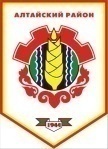 Российская ФедерацияРеспублика ХакасияАлтайский районСовет депутатов Аршановского сельсоветаРЕШЕНИЕ24.12.2015 г.          		                 с. Аршаново	                                  № 23О повестке четвертой сессии третьего созыва Совета депутатов Аршановского сельсоветаАлтайского района Республики Хакасия       В соответствии со статьей 29 Устава  муниципального образования Аршановский сельсовет Совет депутатов Аршановского сельсовета Алтайского района Республики ХакасияРЕШИЛ:        Включить в повестку четвертой сессии Совета депутатов Аршановского сельсовета Алтайского района Республики Хакасия следующие вопросы:Глава Аршановского сельсовета	                                       Н.А. ТанбаевАлтайского района Республики Хакасия1.О  внесении изменений в решение Совета депутатов Аршановского сельсовета от 25.12.2014 г. № 59 «О бюджете муниципального образования Аршановский сельсовет на 2015 год и на плановый период 2016 и 2017 годов».2. О    бюджете муниципального образования Аршановский сельсовет на 2016 год и на плановый период 2017 и 2018 годов.       3. О проекте решения Совета депутатов Аршановского сельсовета Алтайского района Республики Хакасия «О внесении изменений и дополнений в Устав муниципального образования Аршановский сельсовет». 4. О   назначении    публичных      слушаний       по проекту       решения     Совета        депутатов Аршановского сельсовета Алтайского района Республики Хакасия «О внесении изменений и дополнений в Устав муниципального    образования  Аршановский сельсовет Алтайского района Республики Хакасия».5. О плане работы Совета депутатов Аршановского сельсовета на 2016 год. 